            6450, гр. Харманли,   ул. „Любен Каравелов” № 1,      E-mail: info-2603009@edu.mon.bg             http://pget-harmanli.com                         тел.: Директор - 0373 85068; 0879171464;                Техн.секретар – 0879374209;            Гл. счетоводител - 0895393666                                                                         Приложение № 1 към чл. 3, ал. 11Вх. № ……../…………….ДO ДИРЕКТОРАНА ПГЕТ „ЗАХАРИ СТОЯНОВ“ГР. ХАРМАНЛИЗАЯВЛЕНИЕот …………………………………………………………………………………………… ,                                           (име, презиме и фамилия)живущ(а) в гр./с. _______________________, община ______________________,област _____________________ , ж.к./ул._________________________ № ___ , бл.__ , вх. _____ , ет. _____ , ап. _____ , тел. за контакти            _____, завършил(а) _____________  клас през учебната _______ година/курс по професионално обучение от дата ______ година до дата ________ година,в Професионална гимназия по електропромишленост и текстил „Захари Стоянов“,гр. Харманли, община Харманли, област Хасково,професия: ________________________________________________________________ ,специалност: ______________________________________________________________УВАЖАЕМА ГОСПОЖО ДИРЕКТОР,Заявявам желанието си да се явя на задължителен държавен изпит/държавен изпит/изпит за придобиване на професионална квалификация по следния начин:(видът на изпита се подчертава)- Изпитна тема - Писмен тест    - Защита на дипломен проект (само за ученици) (отбележете избора си с X)Запознат/а съм:- с целта и средствата на обработка на личните ми данни (три имена, данни за контакт и данни за завършен/о клас/средно образование/придобита степен на професионална квалификация), а именно организиране и провеждане на задължителен държавен изпит/държавен изпит/изпит за придобиване на професионална квалификация съгласно действащите ЗПУО, ЗПОО  и актовете по прилагането им;- с правото ми на достъп и на коригиране на събраните данни, както и с правото ми на жалба до надзорен орган;- че личните ми данни ще бъдат обработвани и съхранявани при спазване на разпоредбите на нормативните актове в областта на защита на личните данни и приложимото българско законодателство.Прилагам копие от медицински документ № _____ за заболяване: _________________________  и желая да бъда допуснат(а) до устен изпит и/или да ми бъде осигурена подкрепяща среда __________________________(удължено време, учител консултант, преподавател консултант, формат на изпита, самостоятелна зала) Гр./с. _______________________Дата: _______________________Заявител: _________________________(име, фамилия и подпис)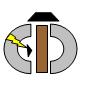                Професионална гимназия по електропромишленост и текстил                                                „ Захари Стоянов”